The Kuyahoora Valley Rotary Club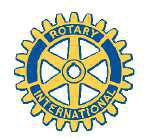 Invites you to attend the OOLBO  BASH 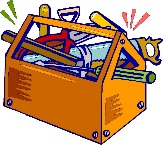 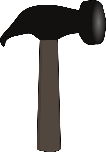 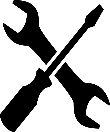 Live Music, Dinner and Dancing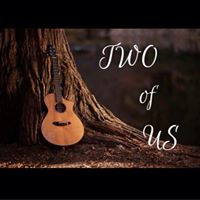 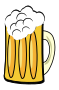 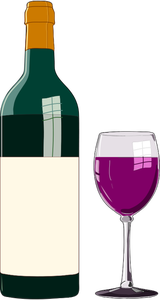 A benefit to support a joint project in the Kuyahoora Valley with: 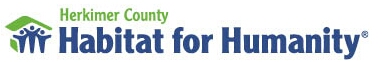 Tickets on sale at: www.kuyahooravalleyrotary.org, our Facebook page, or email us at kvrc.toolboxbash@gmail.com$40 each or $75 per coupleMajor Sponsors: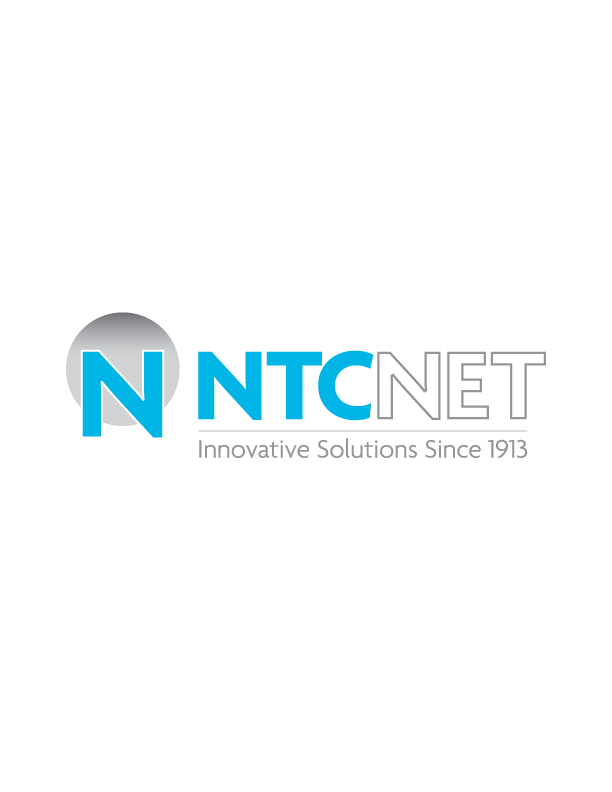 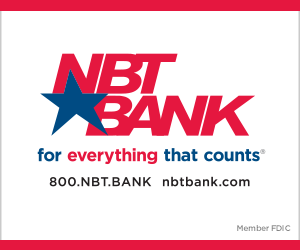 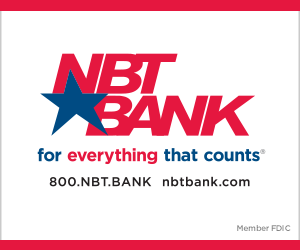 